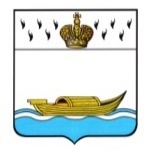 АДМИНИСТРАЦИЯВышневолоцкого городского округаПостановлениеот 13.04.2020                                                                                                   № 179г. Вышний ВолочекОб утверждении состава Общественногосовета муниципального образованияВышневолоцкий городской округТверской областиВ соответствии с Положением об Общественном совете муниципального образования Вышневолоцкий городской округ Тверской области, утвержденного постановлением Администрации Вышневолоцкого городского округа от 02.03.2020г. № 123, постановлением Администрации Вышневолоцкого городского округа от 13.03.2020г. № 136 «О формировании Общественного совета муниципального образования Вышневолоцкий городской округ», на основании итогов рейтингового голосования Администрации Вышневолоцкого городского округа постановляет:1. Утвердить состав Общественного совета муниципального образования Вышневолоцкий городской округ Тверской области:Фадеев Денис Владимирович – генеральный директор ООО «Реолет-2000»,Шкивидорова Светлана Евгеньевна – заведующий Вышневолоцким краеведческим музеем имени Г.Г. Монаховой,Зендриков Сергей Леонидович – генеральный директор ООО «Вышневолоцкий хлопчатобумажный комбинат»,Романова Галина Викторовна - преподаватель ГБПОУ «Вышневолоцкий медицинский колледж»,Морданова Вера Гавриловна – ветеран муниципальной службы,Дущак Дмитрий Анатольевич – начальник межмуниципального отдела МВД России «Вышневолоцкий»,Васильева Вера Борисовна – индивидуальный предприниматель,Певцова Ирина Викторовна – социальный педагог МОБУ «Красномайская СОШ имени С.Ф.Ушакова»,Борисов Александр Владимирович – директор ГБУ Вышневолоцкий дом-интернат для престарелых и инвалидов,Ионов Андрей Викторович – директор ООО «Форест»,Шнейдер Виктория Викторовна – индивидуальный предприниматель,Акперов Рагим Ибрагим-оглы – начальник станции Вышний Волочек,Яковлев Сергей Александрович – директор ООО «Колхоз Свобода»,Строгонова Любовь Степановна – ветеран муниципальной службы, Зеленин Александр Викторович – директор АО «Вышневолоцкий леспромхоз»,Райкова Анна Владимировна – главный редактор АНО «Редакция газеты «Вышневолоцкая правда»,Громова Галина Юрьевна – библиотекарь Овсищенской библиотеки,Отец Иоанн – настоятель Богоявленского собора г. Вышний Волочек,Иваненко Виолетта Владимировна – директор ГКУ Тверской области «Центр занятости населения Вышневолоцкого района»,Ким Татьяна Александровна – заведующий МБДОУ «Детский сад № 19»,Вишнякова Наталья Викторовна – заместитель директора МБУ «Спортивная школа по видам единоборств».2. Настоящее постановление вступает в силу со дня его принятия, подлежит официальному опубликованию в газете «Вышневолоцкая правда» и размещению на официальном сайте муниципального образования Вышневолоцкий городской округ Тверской области в информационно-телекоммуникационной сети Интернет.Глава Вышневолоцкого городского округа                                       Н.П. Рощина